Kursöverblick
skövde vt-15Kursstart v.2                     Start	Sportlov	Påsklov		Sista gångenSöndag:     	   11 jan	8 feb (v.6)	5 april		12 ggr: 12 april
				14 ggr: 26 april   Kursstart v.3                     Start	Sportlov	Påsklov		Sista gångenMåndag:     12 jan	9 feb	30 mars 		12 ggr: 13 april
			Obs: Dansar Annandag Påsk 6 april	14 ggr: 27 april
Tisdag:	13 jan	10 feb	31 mars		12 ggr: 14 april
					14 ggr: 28 april
Onsdag: 	14 jan	11 feb	1 april		12 ggr: 15 april
					14 ggr: 29 april
Torsdag:	15 jan	12 feb	2 april		14 ggr: 30 april
Fredag:	16 jan	13 feb	3 april		12 ggr: 19 aprill
					14 ggr: 3 majFlertalet av våra kurser består av 14 kurstillfällen. De kurser som har 12 tillfällen är följande; Pyttedans 2-3 år, Barndans 4-6 år, Showkids 7 år, Förberedande balett 6-7 år, Streetboys 6-7 år och Streetboys 8-9 år.Vårens avslutningar äger rum den 2 & 3 maj på Skövde Stadsteater. 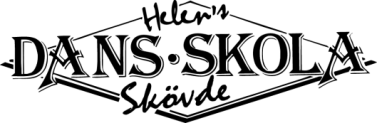 